ОТДЕЛЕНИЕ ПЕНСИОННОГО ФОНДА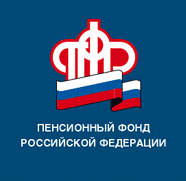 РОССИЙСКОЙ ФЕДЕРАЦИИПО РЕСПУБЛИКЕ БАШКОРТОСТАН15.04.2019ПРЕСС-РЕЛИЗВстреча специалистов Пенсионного фонда с родителями детей-инвалидов Специалисты Отделения Пенсионного фонда по приглашению Региональной общественной организации «СоДействие» Республики Башкортостан выступили на встрече с родителями детей с инвалидностью, ознакомили их с изменениями в пенсионном обеспечении. О нормативно-правовых актах, вступивших в силу либо готовящихся к принятию, по своим направлениям деятельности рассказали представители  МСЭ, ПМПК, ФСС,  органов образования, здравоохранения, отделов жилья и др.Одно из значимых нововведений в пенсионном обеспечении – это увеличение с 1 июля 2019 года размера ежемесячной выплаты родителю (усыновителю) или опекуну (попечителю) ребенка-инвалида или инвалида с детства 1 группы с 5500 рублей до 10 000 рублей. В Республике Башкортостан размер выплаты с учетом уральского коэффициента составит 11500 рублей.В нашей республике ежемесячные выплаты по уходу за детьми – инвалидами получают 11488 родителей и опекунов. Выплата в новом размере будет произведена в беззаявительном порядке и обращаться в управления, для установления нового размера, нет необходимости. Ежемесячная выплата по уходу назначается одному неработающему трудоспособному родителю (усыновителю) или опекуну (попечителю) в отношении каждого ребенка-инвалида на весь период ухода. Период ухода засчитывается в страховой стаж и за каждый год начисляется 1,8 пенсионных баллов. Это позволяет неработающему лицу сформировать свои пенсионные права для получения страховой пенсии. Установление ежемесячной выплаты возможно и другим лицам, осуществляющим уход за ребенком-инвалидом или инвалидом с детства 1 группы. В этом случае размер выплаты составит 1380 рублей (с учетом уральского коэффициента).  *Указ Президента Российской Федерации от 07.03.2019 № 95 "О внесении изменения в Указ Президента Российской Федерации от 26 февраля 2013 г. № 175 "О ежемесячных выплатах лицам, осуществляющим уход за детьми-инвалидами и инвалидами с детства I группы".Пресс-служба ОПФР по РБ